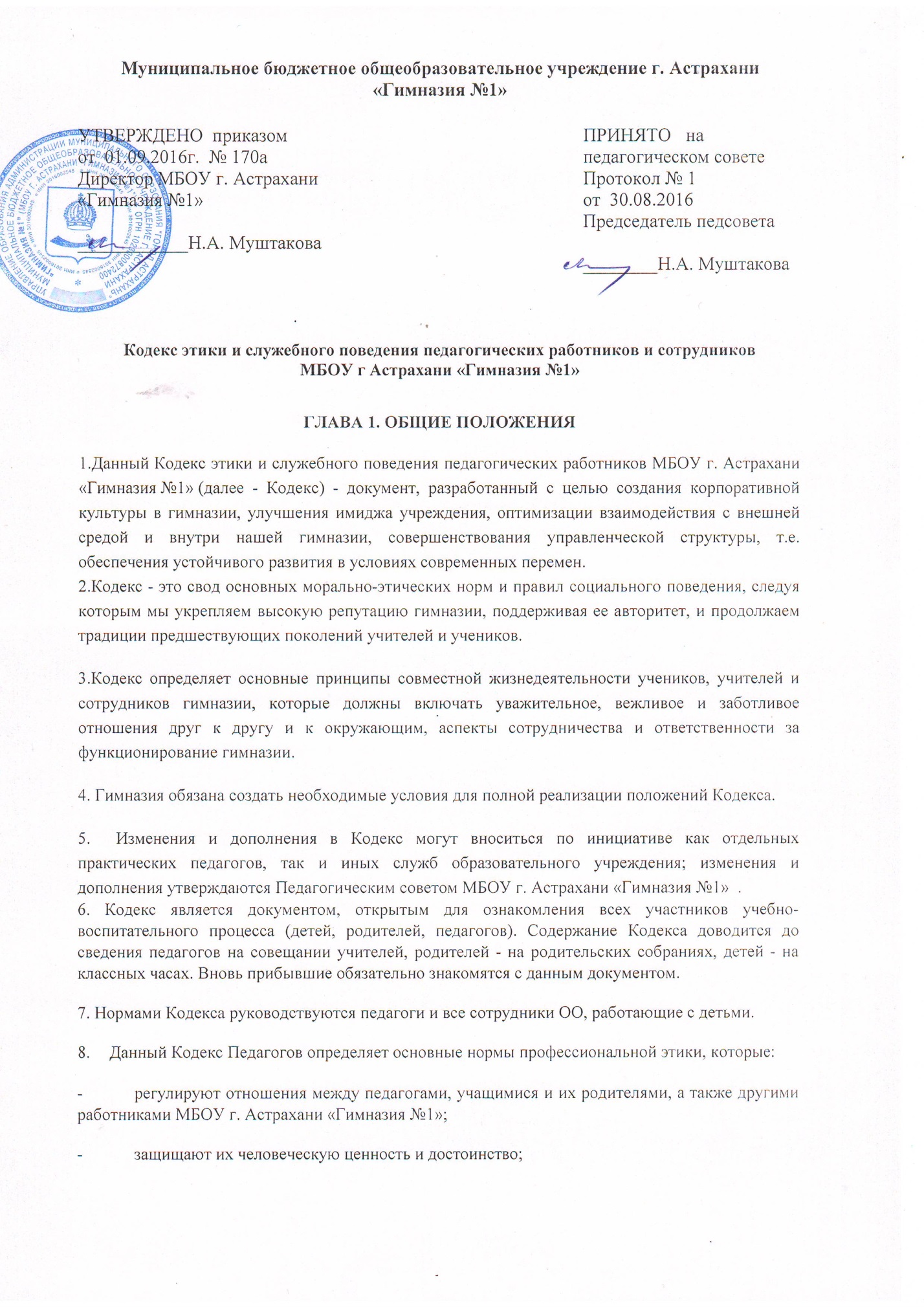 поддерживают качество профессиональной деятельности педагогов и честь их профессии; создают культуру образовательного учреждения, основанную на доверии, ответственности и справедливости.Предмет регулирования. Кодекс регулирует социальные нормы (правила поведения) педагога, которых он придерживается в гимназии в течение всего учебного процесса, а также во время проведений школьных мероприятий. Кодекс способствует созданию таких условий и обстановки для работы, при которых педагог сможет совершенствоваться, выработать новые навыки, иметь здоровую рабочую атмосферу. Администрация МБОУ г. Астрахани «Гимназия №1» обязана ознакомить с Кодексом всех учителей, учащихся, родителей и других работников ОО.Цель Кодекса Целью Кодекса является внедрение единых правил поведения. Кодекс способствует тому, чтобы педагог сам управлял своим поведением, способствует дисциплине и взаимному уважению, а также установлению в гимназии благоприятной и безопасной обстановки.Сфера регулирования Кодекс распространяется на всех педагогов и сотрудников. Руководитель МБОУ г. Астрахани «Гимназия №1», Педагогический Совет, Администрация, учителя и другие сотрудники гимназии, родители способствуют соблюдению этого Кодекса.Источники и принципы педагогической этики Нормы педагогической этики устанавливаются на основании норм культуры, традиций советско-российской гимназии, конституционных положений и законодательных актов Российской Федерации, а также на основании Положений прав человека и прав ребенка. Основу норм Кодекса составляют следующие основные принципы: человечность, справедливость, профессионализм, ответственность, терпимость, демократичность, партнерство и солидарность.Механизмы внедрения Оптимальными формами внедрения являются: Интерактивные семинары, информирующие о Кодексе и его исполнении; Информационное обеспечение, призванное разъяснить назначение Кодекса и механизм его реализации и способов разрешения сложных этических ситуаций; Трансляция через менеджмент - особенно первых лиц - демонстрирующая, что руководство не только говорит о важности исполнения Кодекса, но и само образцово его исполняет; Стимулирование сотрудников, организация внутришкольных  конкурсов с выдачей грамот, похвальных листов; рекомендации об участии сотрудников в районных и городских, региональных мероприятиях; учет соблюдения Кодекса при распределении стимулирующего фонда учреждения.ГЛАВА 2. ОСНОВНЫЕ НОРМЫЛичность педагога Профессиональная этика педагога требует призвания, преданности своей работе и чувства ответственности при исполнении своих обязанностей. Педагог требователен по отношению к себе и стремится к самосовершенствованию. Для него характерны самонаблюдение, самоопределение и самовоспитание.Для педагога необходимо постоянное обновление. Он занимается своим образованием, повышением квалификации и поиском наилучших методов работы.Ответственность Педагог несет ответственность за качество и результаты доверенной ему педагогической работы - образования подрастающего поколения. Педагог несет ответственность за физическое, интеллектуальное, эмоциональное и духовное развитие детей, оставленных под его присмотром.2.3. Педагог несет ответственность за порученные ему администрацией функции и доверенные ресурсы.Авторитет, честь, репутация Своим поведением педагог поддерживает и защищает исторически сложившуюся профессиональную честь педагога. Педагог передает молодому поколению национальные и общечеловеческие культурные ценности, принимает посильное участие в процессе культурного развития. В общении со своими учениками и во всех остальных случаях педагог уважителен, вежлив и корректен. Он знает и соблюдает нормы этикета. Авторитет педагога основывается на компетенции, справедливости, такте, умении заботиться о своих учениках. Педагог воспитывает на своем положительном примере. Он избегает морализаторства, не спешит осуждать и не требует от других того, что сам соблюдать не в силах. Педагог имеет право на неприкосновенность личной жизни, однако выбранный им образ жизни не должен наносить ущерб престижу профессии, извращать его отношения с учениками и коллегами или мешать исполнению профессиональных обязанностей. Педагог дорожит своей репутацией.ГЛАВА 3. ВЗАИМООТНОШЕНИЯ С ДРУГИМИ ЛИЦАМИ.Общение педагога с учениками. Стиль общения педагога с учениками строится на взаимном уважении. В первую очередь, педагог должен быть требователен к себе. Требовательность педагога по отношению к ученику позитивна, является стержнем профессиональной этики учителя и основой его саморазвития. Педагог никогда не должен терять чувства меры и самообладания1.3.Педагог выбирает такие методы работы, которые поощряют в его учениках развитие положительных черт и взаимоотношений: самостоятельность, инициативность, ответственность, самоконтроль, самовоспитание, желание сотрудничать и помогать другим.1.4.При оценке поведения и достижений своих учеников педагог стремится укреплять их самоуважение и веру в свои силы, показывать им возможности совершенствования, повышать мотивацию обучения.Педагог является беспристрастным, одинаково доброжелательным и благосклонным ко всем своим ученикам. При оценке достижений учеников в баллах педагог стремится к объективности и справедливости. Педагог постоянно заботится о культуре своей речи и общения. Педагог соблюдает дискретность. Педагогу запрещается сообщать другим лицам доверенную лично ему учеником информацию, за исключением случаев, предусмотренных законодательством. Педагог не злоупотребляет своим служебным положением. Педагог терпимо относится к религиозным убеждениям и политическим взглядам своих воспитанников. Он не имеет права навязывать ученикам свои взгляды, иначе как путем дискуссии.Общение между сотрудниками МБОУ г. Астрахани «Гимназия №1» Взаимоотношения между педагогами основываются на принципах коллегиальности, партнерства и уважения. Педагог защищает не только свой авторитет, но и авторитет своих коллег. Он не принижает своих коллег в присутствии учеников или других лиц. Педагог как образец культурного человека всегда обязан приветствовать (здороваться) со своим коллегой, проявление иного поведения может рассматриваться как неуважение (пренебрежения) к коллеге. Пренебрежительное отношение недопустимо. Педагоги избегают необоснованных и скандальных конфликтов во взаимоотношениях. В случае возникновения разногласий они стремятся к их конструктивному решению. Если же педагоги не могут прийти к общему решению (согласию) в возникшей ситуации, то одна из сторон имеет права направить в Комиссию по урегулированию споров между участниками образовательных отношений просьбу помочь разобрать данную ситуацию, и Комиссия сама уже принимает решение о необходимости информирования о ситуации руководителя или же нет. Педагоги МБОУ г. Астрахани «Гимназия №1» стараются избегать конкуренции, мешающей их партнерству при выполнении общего дела. Педагогов объединяют взаимовыручка, поддержка, открытость и доверие. Преследование педагога за критику строго запрещено. Критика, в первую очередь, должна быть внутренней, т. е. она должна высказываться в МБОУ г. Астрахани «Гимназия №1» между педагогами и высказывать ее следует с глазу на глаз, а не за глаза.Сотрудники МБОУ г. Астрахани «Гимназия №1»   при возникших конфликтах не имеют права обсуждать рабочие моменты и переходить на личности с указанием должностных полномочий, обсуждать жизнь МБОУ г. Астрахани «Гимназия №1» за пределами гимназии, в том числе и в социальных сетях Интернет.Если оное будет выявлено членами Комиссии по урегулированию споров между участниками образовательных отношений или же другими сотрудниками ОО, а также учениками, то Комиссия имеет право вызвать на Особый педсовет «нарушителя» (педагога, ученика, сотрудника, родителя), уличенного в этом противоправном действии и привлечь его к определенной дисциплинарной ответственности.Педагог не вправе разглашать полученную информацию о деятельности других работников МБОУ г. Астрахани «Гимназия №1», если это не противоречит действующему законодательству. Вполне допустимо и даже приветствуется положительные отзывы, комментарии и местами даже реклама педагогов о МБОУ г. Астрахани «Гимназия №1» за пределами учебного заведения, а именно, выступая на научно-практических конференциях, научных заседаниях, мастер-классах, которые педагог вправе проводить, участвовать за пределами МБОУ г. Астрахани «Гимназия №1». Критику следует обнародовать только в тех случаях, если на нее совершенно не реагируют, если она провоцирует преследования со стороны администрации или в случаях выявления преступной деятельности.Критика, направленная на работу, решения, взгляды и поступки коллег или администрации, не должна унижать подвергаемое критике лицо. Она обязана быть обоснованной, конструктивной, тактичной, необидной, доброжелательной. Важнейшие проблемы и решения в педагогической жизни обсуждаются и принимаются в открытых педагогических дискуссиях. Педагоги не прикрывают ошибки и проступки друг друга. Если же подобное станет известно Комиссии по урегулированию споров между участниками образовательных отношений, то она имеет право начать расследование по выявлению прикрытых ошибок, проступков и т.д.Взаимоотношения с администрацией. МБОУ г. Астрахани «Гимназия №1» базируется на принципах свободы слова и убеждений, терпимости, демократичности и справедливости.Администрация МБОУ г. Астрахани «Гимназия №1» делает все возможное для полного раскрытия способностей и умений педагога как основного субъекта образовательной деятельности. В МБОУ г. Астрахани «Гимназия №1» соблюдается культура общения, выражающаяся во взаимном уважении, доброжелательности и умении находить общий язык. Ответственность за поддержание такой атмосферы несет руководитель гимназии и Комиссия по урегулированию споров между участниками образовательных отношений. Администрация гимназии терпимо относится к разнообразию политических, религиозных, философских взглядов, вкусов и мнений, создает условия для обмена взглядами, возможности договориться и найти общий язык. Различные статусы педагогов, квалификационные категории и обязанности не должны препятствовать равноправному выражению всеми педагогами своего мнения и защите своих убеждений. Администрация не может дискриминировать, игнорировать или преследовать педагогов за их убеждения или на основании личных симпатий или антипатий. Отношения администрации с каждым из педагогов основываются на принципе равноправия. Администрация не может требовать или собирать информацию о личной жизни педагога, не связанную с выполнением им своих трудовых обязанностей. Оценки и решения руководителя МБОУ г. Астрахани «Гимназия №1» должны быть беспристрастными и основываться на фактах и реальных заслугах педагогов. Педагоги имеют право получать от администрации информацию, имеющую значение для работы МБОУ г. Астрахани «Гимназия №1». Администрация не имеет права скрывать или тенденциозно извращать информацию, могущую повлиять на карьеру педагога и на качество его труда. Важные для педагогического сообщества решения принимаются в учреждении на основе принципов открытости и общего участия. Интриги, непреодолимые конфликты мешают образовательной организации выполнять свои непосредственные функции.Если затянувшиеся конфликты не могут быть пресечены, то Комиссия по урегулированию споров между участниками образовательных отношений имеет право созыва «экстренного педсовета», на котором разбирается данная ситуация и выносится на открытое голосование вопрос об отстранении данного учителя, классного руководителя, сотрудника от занимаемой должности.За руководителем  МБОУ г. Астрахани  «Гимназия №1»  остается окончательное право в принятии решения в разрешении возникшего конфликта, но Комиссия по урегулированию споров между участниками образовательных отношений может рекомендовать (на основании полученных доказательств) Совету МБОУ г. Астрахани «Гимназия №1» и руководителю о принятии какого-либо решения, которое было принято коллегиально членами Комиссии, также руководитель, вне зависимости от решения Совета МБОУ г. Астрахани «Гимназия №1» и рекомендации Комиссии, имеет право наложить вето. Педагоги МБОУ г. Астрахани «Гимназия №1» уважительно относятся к администрации, соблюдают субординацию и при возникновении конфликта с администрацией пытаются его разрешить с соблюдением этических норм. Если же иное не получается по каким-либо причинам, то конфликт разбирается Комиссией по урегулированию споров между участниками образовательных отношений. В случае выявления преступной деятельности педагога(ов) и ответственных сотрудников администрации, а также грубых нарушений профессиональной этики руководитель гимназии должен принять решение единолично или при необходимости привлечь Комиссию по этике для принятия кардинального решения (действий) по отношению к нарушителям. В целях противодействия коррупции работнику рекомендуется: уведомлять работодателя, органы прокуратуры, правоохранительные органы обо всех случаях обращения к работнику каких-либо лиц в целях склонения к совершению коррупционных правонарушений; проявлять при исполнении служебных обязанностей честность,  беспристрастность и справедливость, не допускать коррупционно опасного поведения (поведения, которое может восприниматься окружающими как обещание или предложение дачи взятки, как согласие принять взятку или как просьба о даче взятки либо как возможность совершить иное коррупционное правонарушение).Отношения с родителями и опекунами учеников.Консультация родителей по проблемам воспитания детей - важнейшая часть деятельности педагога. Он устраняет причины конфликтов на основе этических принципов, принятых в МБОУ г. Астрахани «Гимназия №1».Педагог не разглашает высказанное детьми мнение о своих родителях или опекунах или мнение родителей или опекунов о детях. Передавать такое мнение другой стороне можно лишь с согласия лица, довершившего педагогу упомянутое мнение. Педагоги должны уважительно и доброжелательно общаться с родителями учеников; не имеют права побуждать родительские комитеты организовывать для педагогов угощения, поздравления и тому подобное. Отношения педагогов с родителями не должны оказывать влияния на оценку личности и достижений детей. На отношения педагогов с учениками и на их оценку не должна влиять поддержка, оказываемая их родителями или опекунами гимназии.Взаимоотношения с обществом Педагог является не только учителем, тренером и воспитателем детей, но и общественным просветителем, хранителем культурных ценностей, порядочным образованным человеком. Педагог старается внести свой вклад в корректное взаимодействие всех групп сообщества. Не только в частной, но и в общественной жизни педагог избегает распрей, конфликтов, ссор. Он более других готов предвидеть и решать проблемы, разногласия, знает способы их решения.Педагог хорошо понимает и исполняет свой гражданский долг и социальную роль, избегает подчеркнутой исключительности, однако также не склонен и к тому, чтобы приспособленчески опуститься до какого-либо окружения и слиться с ним.Академическая свобода и свобода слова Педагог имеет право пользоваться различными источниками информации. При отборе и передаче информации ученикам педагог соблюдает принципы объективности, пригодности и пристойности. Тенденциозное извращение информации или изменение ее авторства недопустимо. Педагог может по своему усмотрению выбрать вид воспитательной деятельности и создавать новые методы воспитания, если они с профессиональной точки зрения пригодны, ответственны и пристойны. Педагог имеет право открыто (в письменной или в устной форме) высказывать свое мнение о школьной, региональной или государственной политике в сфере просвещения, а также о действиях участников образовательного процесса, однако его утверждения не могут быть тенденциозно неточными, злонамеренными и оскорбительными. Педагог не имеет права обнародовать конфиденциальную служебную информацию.Использование информационных ресурсов. Педагоги и административные работники должны бережно и обоснованно расходовать материальные и другие ресурсы. Они не имеют права использовать имущество МБОУ г. Астрахани «Гимназия №1» (помещения, мебель, телефон, телефакс, компьютер, копировальную технику, другое оборудование, почтовые услуги, транспортные средства, инструменты и материалы), а также свое рабочее время для личных нужд. Случаи, в которых педагогам разрешается пользоваться вещами и рабочим временем, должны регламентироваться правилами сохранности имущества учреждения.Личные интересы и самоотвод Педагог и руководитель гимназии объективен и бескорыстен. Его служебные решения не подчиняются собственным интересам, а также личным интересам членов семьи, родственников и друзей.Если педагог является членом совета, комиссии или иной рабочей группы, обязанной принимать решения, в которых он лично заинтересован, и в связи с этим не может сохранять беспристрастность, он сообщает об этом лицам, участвующим в обсуждении, и берет самоотвод от голосования или иного способа принятия решения.Педагог не может представлять свое учреждение в судебном споре с другим учреждением, предприятием или физическими лицами в том случае, если с партнерами по данному делу его связывают какие-либо частные интересы или счеты, и он может быть заинтересован в том или ином исходе дела. О своей заинтересованности он должен сообщить администрации и лицам, рассматривающим данное дело.Благотворительность и меценатство Гимназия имеет право принимать бескорыстную помощь со стороны физических, юридических лиц. Педагог является честным человеком и строго соблюдает законодательство Российской Федерации. С профессиональной этикой педагога не сочетаются ни получение взятки, ни ее дача. Руководитель гимназии или педагог может принять от родителей учеников любую бескорыстную помощь, предназначенную учреждению. О предоставлении такой помощи необходимо поставить в известность общественность и выразить публично от ее лица благодарность.Прием на работу и перевод на более высокую должностьРуководитель гимназии должен сохранять беспристрастность при подборе на работу нового сотрудника или повышении сотрудника в должности.Механизм работы Комиссии по этике11 .1. Каждое МО имеет права предоставить одного кандидата для избрания его Председателем Комиссии по урегулированию споров между участниками образовательных отношений.11 .2. Также существует возможность самовыдвижения.Председателя Комиссии по урегулированию споров между участниками образовательных 11 .3. Срок полномочия председателя один год без права переизбраться на второй срок.11 .4. Председатель после своего избрания на этом же собрании имеет право изъявить желание и рекомендовать к себе в Комиссию четырех человек, но они также избираются путем открытого голосования.11.5. Члены Комиссии также избираются сроком на один год без права переизбрания. Один раз в полугодие Председатель Комиссии предоставляет  отчет о проделанной работе руководителю МБОУ г. Астрахани «Гимназия №1». Комиссия принимает заявления от педагогов, сотрудников, учеников и их родителей только в письменной форме. Комиссия по поступившим заявлениям разрешает возникающие конфликты только на территории учебного заведения, только в полном составе и в определенное время, заранее оповестив заявителя и ответчика. Председатель Комиссии имеет право наложить вето на решение членов комиссии. Председатель Комиссии подчиняется руководителю МБОУ г. Астрахани «Гимназия №1», но в своих действиях независим, если это не противоречит Уставу гимназии, законодательству РФ. Председатель в одностороннем порядке имеет право пригласить для профилактической беседы педагога, сотрудника, ученика и их родителей не собирая для этого весь состав Комиссии. Председатель имеет права обратиться за помощью к руководителю МБОУ г. Астрахани «Гимназия №1» для разрешения особо острых конфликтов. Председатель и члены Комиссии не имеют права разглашать информацию поступающую к ним. Комиссия несет персональную ответственность за принятие решений. Никто, кроме членов Комиссии, не имеет доступа к информации. Руководитель гимназии лишь правдиво информируется по их запросу. Вызов Комиссией на «беседу» педагога, сотрудника, ученика и их родителей не игнорируется, в противном случае данный конфликт перестает быть этическим и носит характер служебного проступка, он передается в ведение администрации.Комиссия также имеет право подать жалобу на имя руководителя МБОУ г. Астрахани «Гимназия №1». При поступлении трех заявлений автоматически идет вызов к руководителю МБОУ г. Астрахани «Гимназия №1».Подать жалобу на Комиссию можно только в письменной форме, поданной на имя руководителя МБОУ г. Астрахани «Гимназия №1». В данном случае Председатель Комиссии должен будет также в письменной форме опровергнуть данное заявление-жалобу, либо его прокомментировать, либо принять во внимание. Каждый несет персональную ответственность за подачу непроверенных сведений.